MOÇÃO Nº Assunto: Moção de Agradecimento e Congratulação à Mineradora Santa Lucia – Água Vitta Saúde.Senhor Presidente,CONSIDERANDO que durante as ações de combate enfrentamento e prevenção à pandemia do Covid-19 a Mineradora Santa Lucia – Água Vitta Saúde doou 900 garrafas de água mineral aos colaboradores das barreiras sanitárias.CONSIDERANDO que este nobre ato foi de grande valia a estes colaboradores e ao Município neste momento de tomadas rápidas de decisão.CONSIDERANDO que a prontidão e desprendimento da empresa em contribuir unindo forças, é digno de nossa eterna gratidão e respeito.  Desta forma, APRESENTO à apreciação do Soberano Plenário, regimentalmente, esta MOÇÃO DE AGRADECIMENTO E CONGRATULAÇÃO a Mineradora Santa Lucia – Água Vitta Saúde, através de seus proprietários, Geraldo Búfalo, Fernando e Eduardo Consoline pela doação de 900 garrafas de água aos colaboradores das barreiras sanitárias.SALA DAS SESSÕES, 28 de março de 2020.LEILA BEDANI     Vereadora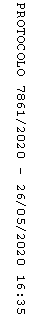 